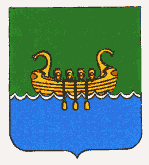 АДМИНИСТРАЦИЯАНДРЕАПОЛЬСКОГО МУНИЦИПАЛЬНОГО ОКРУГАТВЕРСКОЙ ОБЛАСТИП О С Т А Н О В Л Е Н И Е28.09.2020                                 г. Андреаполь 				   № 365О признании утратившими силу постановленийАдминистрации Андреапольского районаВ соответствии с частью 4 статьи 157, частью 3 статьи 269.2 Бюджетного кодекса Российской Федерации и руководствуясь Федеральным законом от 06.10.2003 № 131-ФЗ «Об общих принципах организации местного самоуправления в Российской Федерации»,  Администрация Андреапольского муниципального  округа  П О С Т А Н О В Л Я Е Т:Признать утратившими силу постановления администрации Андреапольского района Тверской области: - от 28.01.2016 № 7 «Об утверждении Порядка проведения финансовым отделом администрации Андреапольского района анализа осуществления главными администраторами бюджетных средств внутреннего финансового контроля и внутреннего финансового аудита»;- от 30.09.2019 № 183 «Об утверждении стандартов осуществления внутреннего муниципального финансового контроля».	2. Настоящее постановление вступает в силу со дня его подписания и подлежит размещению на официальном сайте Администрации Андреапольского муниципального округа Тверской области.          3. Контроль за исполнением настоящего постановления возложить на Веселову Светлану Николаевну – заместителя главы Администрации Андреапольского муниципального округа Тверской области, заведующего финансовым отделом.Глава Андреапольскогомуниципального округа                                                                  Н.Н. Баранник